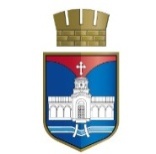          РЕПУБЛИКА СРБИЈА- ГРАД БЕОГРАД            ГРАДСКА ОПШТИНА РАКОВИЦА                   Београд, Мишка Крањца бр.12Напомена: Број колона које су предвиђене за месеце реализације програма/пројекта потребно је ускладити са                      трајањем програма/пројекта   План активности програма / пројекта удружењаПлан  активностиМесеци (У колоне за одговарајуће месеце у којима предвиђате реализацију пројектних активности треба уписати „Х”.)Месеци (У колоне за одговарајуће месеце у којима предвиђате реализацију пројектних активности треба уписати „Х”.)Месеци (У колоне за одговарајуће месеце у којима предвиђате реализацију пројектних активности треба уписати „Х”.)Месеци (У колоне за одговарајуће месеце у којима предвиђате реализацију пројектних активности треба уписати „Х”.)Месеци (У колоне за одговарајуће месеце у којима предвиђате реализацију пројектних активности треба уписати „Х”.)Месеци (У колоне за одговарајуће месеце у којима предвиђате реализацију пројектних активности треба уписати „Х”.)Месеци (У колоне за одговарајуће месеце у којима предвиђате реализацију пројектних активности треба уписати „Х”.)Месеци (У колоне за одговарајуће месеце у којима предвиђате реализацију пројектних активности треба уписати „Х”.)Месеци (У колоне за одговарајуће месеце у којима предвиђате реализацију пројектних активности треба уписати „Х”.)Месеци (У колоне за одговарајуће месеце у којима предвиђате реализацију пројектних активности треба уписати „Х”.)Месеци (У колоне за одговарајуће месеце у којима предвиђате реализацију пројектних активности треба уписати „Х”.)Месеци (У колоне за одговарајуће месеце у којима предвиђате реализацију пројектних активности треба уписати „Х”.)План  активностиIIIIIIIVVVIVIIVIIIIXXXIXII1.23.4.5.6.7.8.9.10.11.12.